ПРОТОКОЛ №3заседания межведомственной комиссии по охране труда при   Администрации Лебяжьевского муниципального округаот 31 августа 2023 года								р.п. ЛебяжьеПредседательствующий: Фадеева Ирина Владимировна - первый заместитель Главы Лебяжьевского муниципального округа, начальник финансового отдела, председатель комиссии.Секретарь: Алимханова Ольга Маратовна - главный специалист отдела правовой и кадровой работы Администрации Лебяжьевского муниципального округа.Присутствовали:  Пихло Светлана Александровна – заместитель Главы Лебяжьевского муниципального округа по социальной политике, начальник отдела социального развития Администрации Лебяжьевского муниципального округа;Третьяков Алексей Геннадьевич – главный специалист-главный государственный инженер-инспектор инспекции Гостехнадзора Лебяжьевского муниципального округа;Панфилова Марина Валерьевна – начальник отдела правовой и кадровой работы Администрации Лебяжьевского муниципального округа;Никитин Петр Иванович – инженер отдела образования Администрации Лебяжьевского муниципального округа.ПОВЕСТКА ЗАСЕДАНИЯ КОМИССИИ:1. О ходе подготовки к зимней эксплуатации объектов коммунального хозяйства округа.2. О ходе подготовки к новому учебному году общеобразовательных учреждений округа и о состоянии условий и охраны труда в ОУ.3.  О состоянии производственного травматизма на территории Курганской области в 1 полугодии 2023 года.4. О предотвращении несчастных случаев, вызванных падением работников с высоты, включая падение при разности уровней высот, а также падение на глубину.5. О предотвращении несчастных случаев с тяжелыми последствиями при работах в ограниченных и замкнутых пространствах.1 СЛУШАЛИ:О ходе подготовки к зимней эксплуатации объектов коммунального хозяйства округа.Фадеева И.В. – первый заместитель Главы Лебяжьевского муниципального округа, начальник финансового отдела, председатель Комиссии.Сообщила членам комиссии, что по информации отдела строительства и ЖКХ Администрации Лебяжьевского МО, практически все наши котельные готовы к отопительному сезону. В Камышинской СОШ котел привезен, установка планируется в ближайшее время. Еще по контракту закуплен котел для второй котельной, которая находится у ГБУ «Межрайонная больница №2». Поставка котла будет к концу сентября. К отопительному сезону всё будет готово. Все системы отопления прошли опрессовку. Многоквартирные дома в первой половине декады сентября будут повторно проверены. Предприятия готовятся к получению паспорта готовности. На сегодняшний день имеется 600 тонн угля.РЕШИЛИ: Информацию принять к сведению. 2 СЛУШАЛИ:	О ходе подготовки к новому учебному году общеобразовательных учреждений округа и о состоянии условий и охраны труда в ОУ.Никитин П.И. – инженер отдела образования Администрации Лебяжьевского муниципального округа.Рассказал о том, что с 07.08. – 11.08.2023 года прошла приемка готовности образовательных организаций к обеспечению образовательного процесса к новому 2023-2024 учебному году.По факту проведенной проверки все образовательные организации Лебяжьевского муниципального округа к новому учебному году признаны готовыми. А именно - 15  объектов образования, из них: 1 объект дошкольной образовательной организации, 11 объектов общеобразовательных учреждений, 3 объекта дополнительного образования (ЦДО, ДЮСШ, и ДШИ).Два объекта, здание Арлагульской СОШ и д/с Ладушки, расположенное по адресу р.п. Лебяжье, ул. Матросова, 12 не вошли в приемку готовности, так как в настоящее время находятся на капитальном ремонте по государственной программе «Комплексное развитие сельских территорий».Подвоз обучающихся в общеобразовательные организации осуществляется школьными автобусами. В подвозе нуждаются 293 обучающихся, подвоз организован в 7 образовательных организациях и 3 филиалах из 32 населенных пунктов. Паспорта антитеррористической безопасности ОО в актуальном состоянии. Во всех ОО осуществляются меры обеспечения пожарной безопасности. Действуют установленные системы автоматической передачи извещений о пожаре на пульт подразделения пожарной части и экстренного оповещения лиц, находящихся на объекте о пожаре и экстренной эвакуации. Выполняются мероприятия по обеспечению санитарного состояния и содержания помещений установленным требованиям.РЕШИЛИ: Информацию принять к сведению. 3 СЛУШАЛИ:	О состоянии производственного травматизма на территории Курганской области в 1 полугодии 2023 года.Фадеева И.В. – первый заместитель Главы Лебяжьевского муниципального округа, начальник финансового отдела, председатель Комиссии.Рассказала о том, что в 1 полугодии 2023 года в результате 19-и несчастных случаев на производстве с тяжелыми последствиями (в т.ч. 2 групповых) 5 человек погибли, 17 человек получили тяжелые травмы. Один случай из 19-и указанных находится в стадии расследования. Общее количество пострадавших в результате всех несчастных случаев, включая легкие несчастные случаи – 82 человека. РЕШИЛИ: Информацию принять к сведению. Довести информацию до организаций и предприятий всех форм собственности на территории Лебяжьевского МО.4 СЛУШАЛИ:	О предотвращении несчастных случаев, вызванных падением работников с высоты, включая падение при разности уровней высот, а также падение на глубину.Фадеева И.В. – первый заместитель Главы Лебяжьевского муниципального округа, начальник финансового отдела, председатель Комиссии.Рассказала о том, что наиболее распространенным видом происшествия групповых несчастных случаев, тяжелых несчастных случаев и несчастных случаев со смертельным исходом, происшедших на производстве является падение при разности уровней высот и на глубину. Так, ежегодно за период с 2018 г. по 2022 г. доля несчастных случаев в результате падения составила в среднем 23%. Проинформировала о причинах, в результате которых происходят несчастные случаи.РЕШИЛИ: Информацию принять к сведению. Довести информацию до организаций и предприятий всех форм собственности на территории Лебяжьевского МО.5 СЛУШАЛИ:	О предотвращении несчастных случаев с тяжелыми последствиями при работах в ограниченных и замкнутых пространствах.Фадеева И.В. – первый заместитель Главы Лебяжьевского муниципального округа, начальник финансового отдела, председатель Комиссии.Рассказала о том, что при указанных работах в результате несчастных случаев на производстве гибнут сразу несколько человек (с гибелью 2 человека и более). Так, только в 2021 году произошло 9 групповых несчастных случаев, в результате которых погибло 29 человек и пострадало 13 человек. В 2022 году произошло 15 групповых несчастных случаев, в результате которых погибло 38 человек и пострадало 15 человек, а с начала 2023 года – 4 групповых несчастных случая, в результате которых погибло 10 человек.РЕШИЛИ: Информацию принять к сведению. Довести информацию до организаций и предприятий всех форм собственности на территории Лебяжьевского МО.Первый заместитель Главы Лебяжьевского муниципального округа,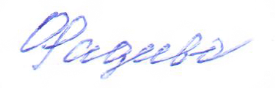 начальник финансового отдела, председатель комиссии                            	  И.В. Фадеева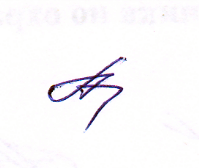 Главный специалист отдела правовой и кадровой работы, секретарь комиссии			       О.М. Алимханова